			                             Pet Information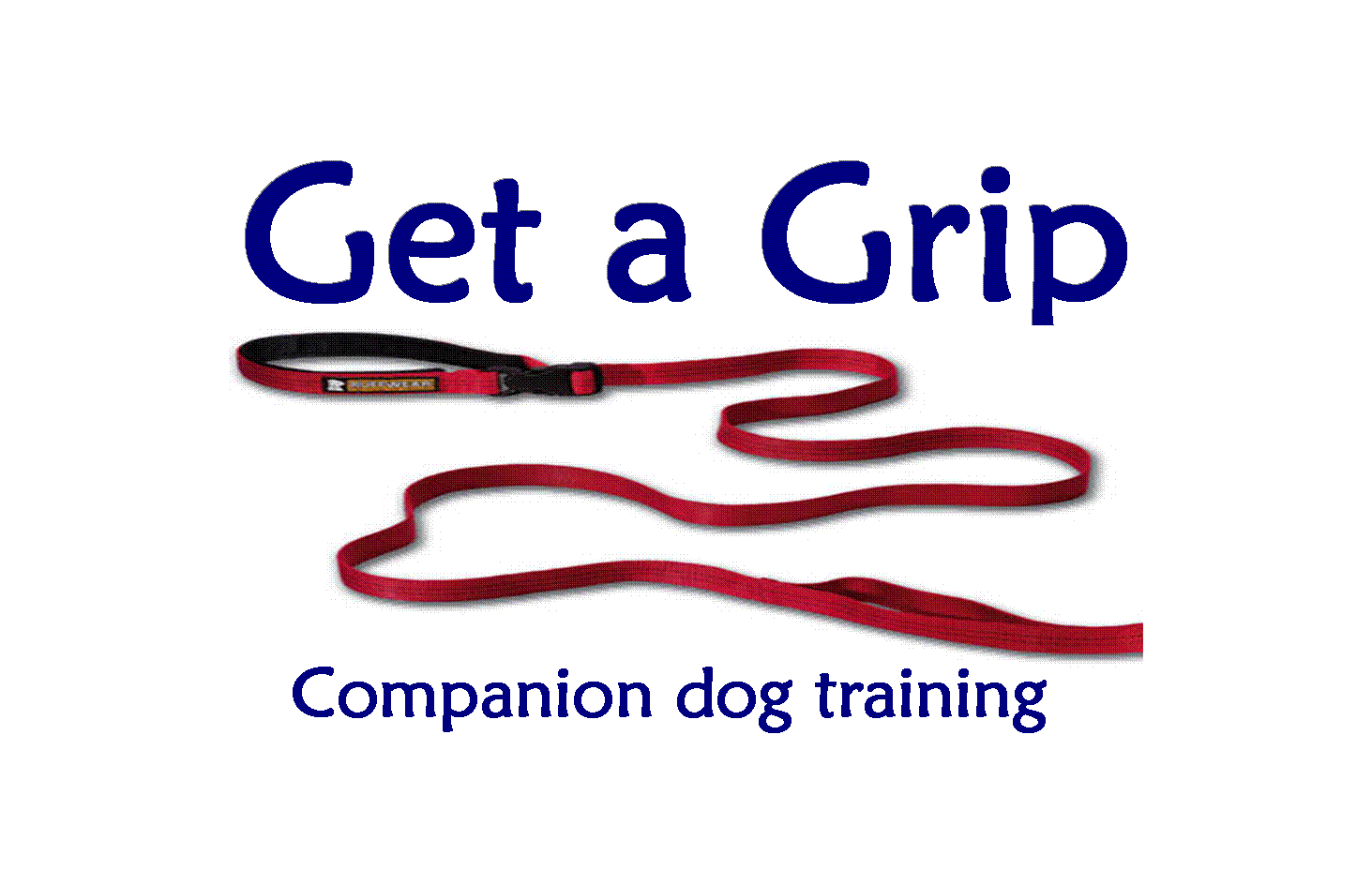 Who will be responsible for and involved in practicing training exercises with the dog? Is your dog particularly attached to a certain household member?Do any household members dislike the dog, and if so, why? Are any household members frightened of the dog, and if so, why? Is the dog frightened of any household members, and if so, why? OTHER PETS:Do you have other pets besides those mentioned?If your other pet is a dog or cat, how does your dog get along with the other pet?HOME ALONE:Where is your dog kept when you are not at home? Is your dog ever confined (crated, penned) while you are home or away?If so, how long is your dog confined on an average day? Where does your dog sleep at night?How many hours per day is your pet without human companionship?MEDICAL:Any current health problems/medications/special diet? Any past medical conditions/treatment: Any allergies, including food allergies? Any phobias/fears/anxiety?EXERCISE/ACTIVITIES: What type of exercise does your dog get? (If not receiving any at this time, note “none” and the reason.) What kind of mental stimulation and enrichment does your dog get?How does your dog do on walks?How much time a day does your dog get to sniff where there are new smells?Does your dog play with toys or play games?  If yes, what are his/her favorite toys/games?What other activities does your dog enjoy? TRAINING: What have you already taught your dog (including tricks)?Have you attended any classes? 
Training methods used (check all that apply):   O  Food treats    O  Praise    O  Verbal corrections    O  Physical corrections O  Other:List organization name and/or trainer’s name: List any procedures/training equipment you’ve used to try to correct the behaviors you struggle(d) with. OTHER BEHAVIORS:What is your dog’s usual reaction when a person he has not met before enters the home?  Has your dog ever bitten anyone?    O Yes  O  No         Any animal?    O Yes  O  No
(If yes to either, please also download, fill out, and return the Behavioral Questionnaire.MARK THE BEHAVIORS THAT APPLY TO YOUR DOG(S) (even if previously mentioned): 
O Aggressive (describe below)O Fearful (describe below)O Anxious when aloneO Jumps on peopleO Pulls on leashO Destructive when alone O Mouthing/nippingO Chews furniture/propertyO Digs in yard	O Urinates in houseO Urinates when excited	O Defecates in houseO Steals food/objects/trashO Darts out doors/gatesO Escapes from yardO Guards food/toys/chewies/otherO Excessive attention-seekingO Jumps on furniture when not allowedO Play bitingO  Doesn’t come when calledO Stool consumptionO Understands but will not obeyO Doesn’t listen when out and aboutO Excessive vocalization when aloneO Excessive voc. when we’re homeO Threatening/biting family membersO Threatening/biting strangersO Threatening/growling at other animalsIs there anything else you feel it would be important for me to know?What would you like help with, in order of importance?Pet(s) name(s):Client(s) name(s):